Your recent request for information is replicated below, together with our response.Please provide me with any internal or external correspondence, including any attachments, WhatsApp messages, text messages, instant messaging, memos, OneNotes, minutes, agendas, appendixes or other correspondence, relating to a member of staff from Durham Police who provided advice to Chief Constable Jo Farrell in October 2023.Clarification provided on 16/01/2024
Please provide me with any internal or external correspondence, including any attachments, WhatsApp messages, text messages, instant messaging, memos, OneNotes, minutes, agendas, appendixes or other correspondence, relating Assistant Chief Officer Gary Ridley from Durham Police and his provision of advice to Chief Constable Jo Farrell. I can advise that Police Scotland does not hold the above requested information.  In terms of Section 17 of the Act, this letter represents a formal notice that information is not held.By way of explanation, a search of our recording systems has not identified any relevant information.If you require any further assistance, please contact us quoting the reference above.You can request a review of this response within the next 40 working days by email or by letter (Information Management - FOI, Police Scotland, Clyde Gateway, 2 French Street, Dalmarnock, G40 4EH).  Requests must include the reason for your dissatisfaction.If you remain dissatisfied following our review response, you can appeal to the Office of the Scottish Information Commissioner (OSIC) within 6 months - online, by email or by letter (OSIC, Kinburn Castle, Doubledykes Road, St Andrews, KY16 9DS).Following an OSIC appeal, you can appeal to the Court of Session on a point of law only. This response will be added to our Disclosure Log in seven days' time.Every effort has been taken to ensure our response is as accessible as possible. If you require this response to be provided in an alternative format, please let us know.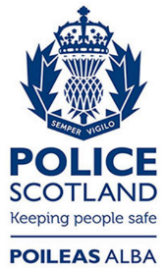 Freedom of Information ResponseOur reference:  FOI 24-0122Responded to:  13 February 2024